Z KULTURĄ ZA PAN BRAT (6.04-9.04.2021)Witajcie Drogie Prosiaczki! 1. Zabawa powitalna "Pajacyk" (Henryk Rostworowski)Fiku-miku, fiku- miku             ("młynek" z rąk)poskacz z nami, pajacyku.      (podskoki w miejscu, bez rozkładania rąk)Popatrz na przedszkolaka,      ("daszek" z dłoni", rozglądanie się dookoła)zaraz się nauczysz skakać.     (podskoki w miejscu, bez rozkładania rąk)Fiku-miku, fiku- miku           (podskoki typu "pajacyk": nogi w rozkroku, ręce na boki)poskacz z nami, pajacyku,    (podskoki typu "pajacyk": nogi w rozkroku, ręce na boki)skacze Krysia, skaczę ja!      (podskoki typu "pajacyk": nogi w rozkroku, ręce na boki)Poskacz z nami, hopsasa!     (podskoki typu "pajacyk": nogi w rozkroku, ręce na boki)2. Posłuchajcie uważnie fragmentu dzisiejszego wiersza... "Zły humorek" (Dorota Gellner)Jestem dzisiaj zła jak osa!Złość mam w oczach i we włosach!Złość  wyłazi  mi  uszamiI rozmawiać nie chcę z wami!A dlaczego?Nie wiem samaNie wie tata, nie wie mama…Tupię nogą, drzwiami trzaskamI pod włos kocura głaskam.Jak tupnęłam lewą nogą,Nadepnęłam psu na ogon.Nawet go nie przeprosiłamTaka zła okropnie byłam.Mysz wyjrzała z mysiej nory:Co to znowu za humory ?!Zawołałam: - Moja sprawa!Jesteś chyba zbyt ciekawa.Potrąciłam stół i krzesło,co mam zrobić, by mi przeszło?! (...)3. Jeśli słuchaliście uważnie, na pewno uda się Wam odpowiedzieć na kilka pytań!-O kim był dziś wiersz? (o złości)-Którędy ta złość wychodziła? Gdzie się w ciele ukryła? (w oczach, we włosach, wychodziła uszami)-A pamiętacie, co zrobiła dziewczynka w naszym wierszu? (tupnęła nogą, trzasnęła drzwiami, pod włos głaskała kocura, nadepnęła psu na ogon, potrąciła stół i krzesło)-A czy Wam zdarza się nie mieć humoru? -Co robicie, gdy jesteście źli? -Jakie są sposoby na pozbycie się złości? (tupanie nogą, podskakiwanie, zgniecenie kartki papieru)-A jaką macie wtedy minę? Pokażcie!4. Żeby jeszcze lepiej zapamiętać, czym jest ZŁOŚĆ popatrzcie na obrazki poniżej i spróbujcie zrobić zadania: -Ile jest wszystkich obrazków? Spróbujmy je razem policzyć! (4)-Kto jest na obrazkach? (dzieci)-Czy  dzieci mają wszystkie minki takie same? (nie)-Pokażcie, która minka jest: szczęśliwa/zła/smutna/wystraszona -A którą minkę miała dziewczynka z naszego wierszyka? (złość)-A jaki Ty masz dziś humorek? Może, któryś z naszego obrazka? 5.  Zabawa dramowaA teraz wszyscy wstaniemy i poprawimy zły humorek! :) Aby pozbyć się złości, możemy:-tupnąć nogą-podskoczyć-zrobić smutną minkę-zacisnąć dłonie w piąstki -udawać, że zgniatamy kartkę papieru w kulkę-mocno się przytulić6. Praca w książkach- str. 25.7. Dodatkowo możecie obejrzeć bajkę!Marta Mówi [Martha Speaks]- odc. Marta wpadła w złość (S01E02)https://www.youtube.com/watch?v=R7PLTXQxfiU&t=257s 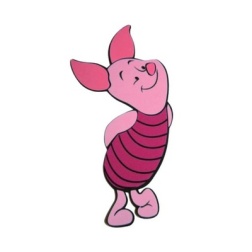 Wtorek, 6.04.2021 r. - "Przedszkolna drama"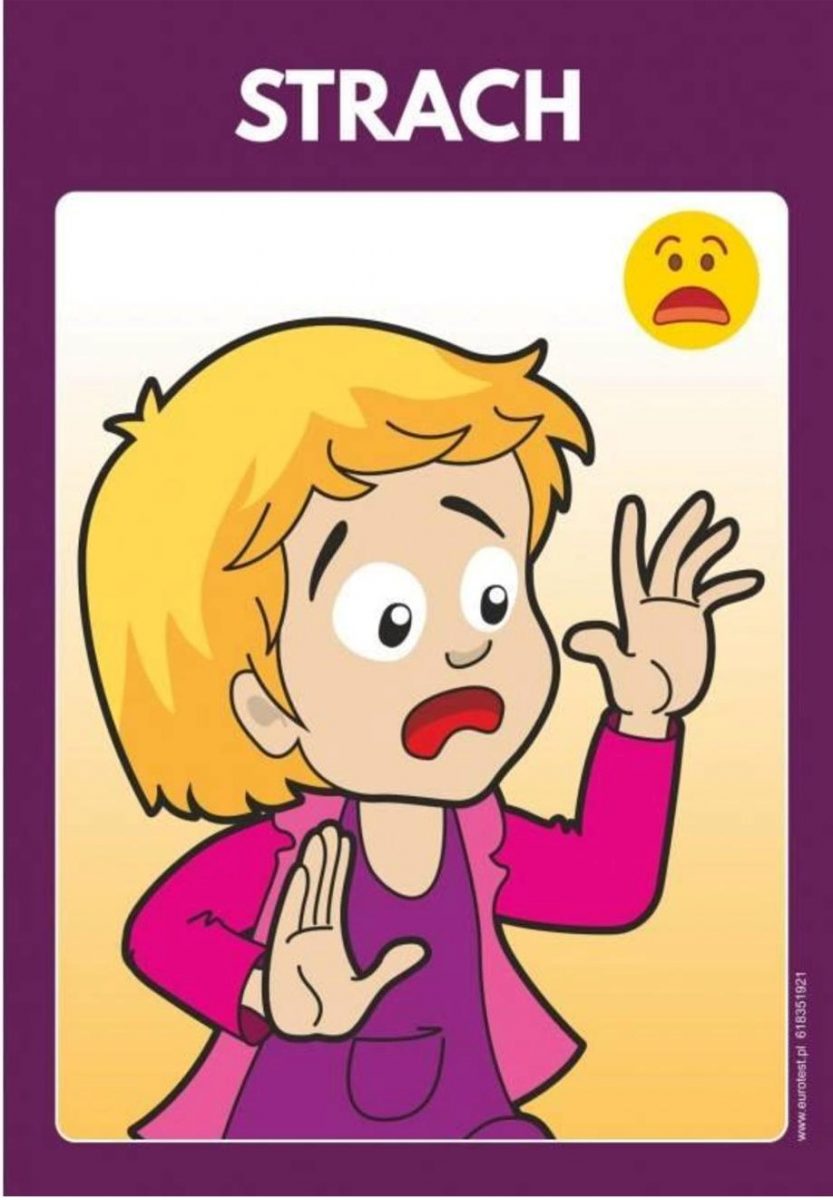 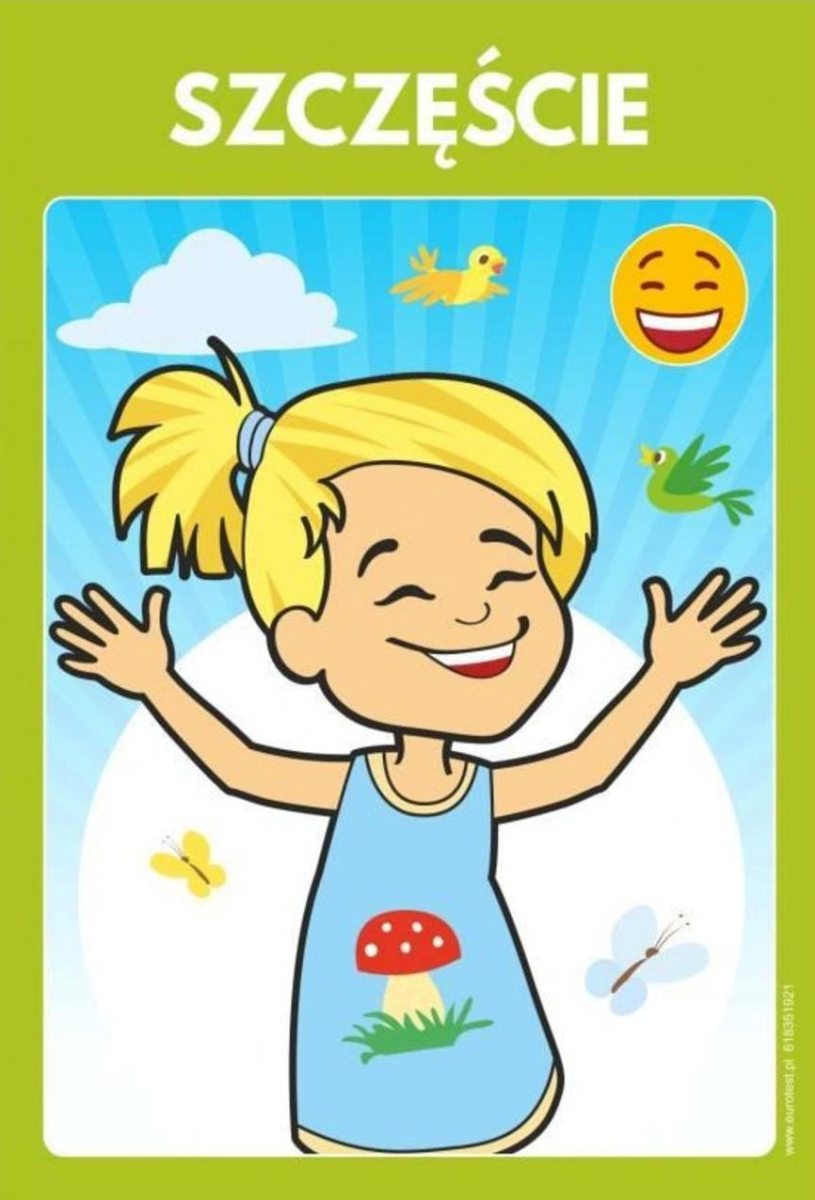 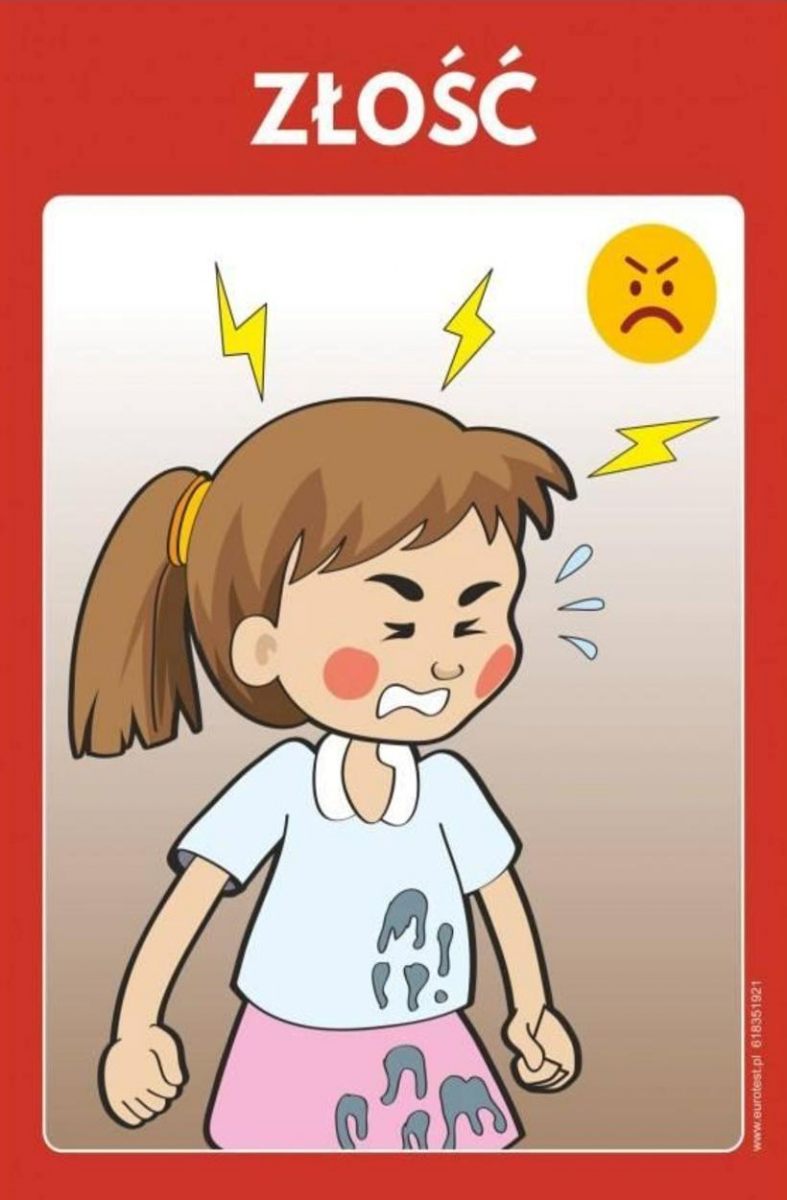 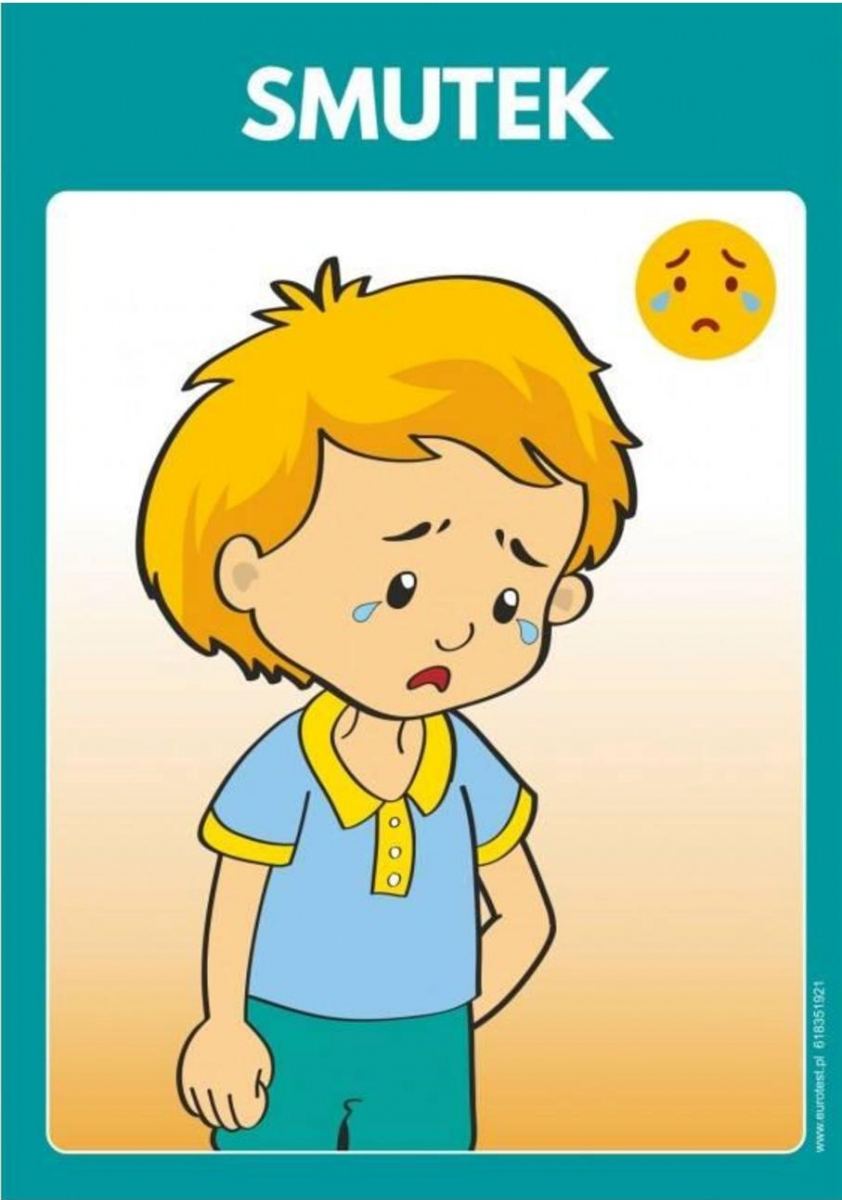 